OBJEDNÁVKADodavatel:Odběratel:Název: IceTechnik.cz, s.r.o.Název: Sportovní zařízení městaPříbram p. o.Sídlo: Legionářů 378, 261 01Příbram VIISídloIČ: 08996792IČ: 71217975, DIČ: CZ71217975za SZM objednává: Mgr. Jan Slabapro středisko: Zimní stadionza SZM schvaluje: Mgr. Slaba Jan1) Specifikace zboží/služby:-Oprava a servis rolby WMMammoth, v.č. 0727(dle CN 24NA00212)2) Termín a místo dodání:-03-04/2024 – Zimní stadionPříbram3) Cena (bez DPH, včetně DPH)*--13.186,00bez DPH14) Místo a termín splatnosti ceny, způsob fakturaceFaktura, splatnost 04/2024Za dodavatele objednávku převzal:Za odběratele objednávku schválil:p. Fiala…………………..……………..…Mgr.……Slaba Jan …………………………Digitálněpodepsal Mgr. JanSlabaMgr. JanSlaba*nehodící se škrtneDatum: 2024.03.1310:42:11 +01'00'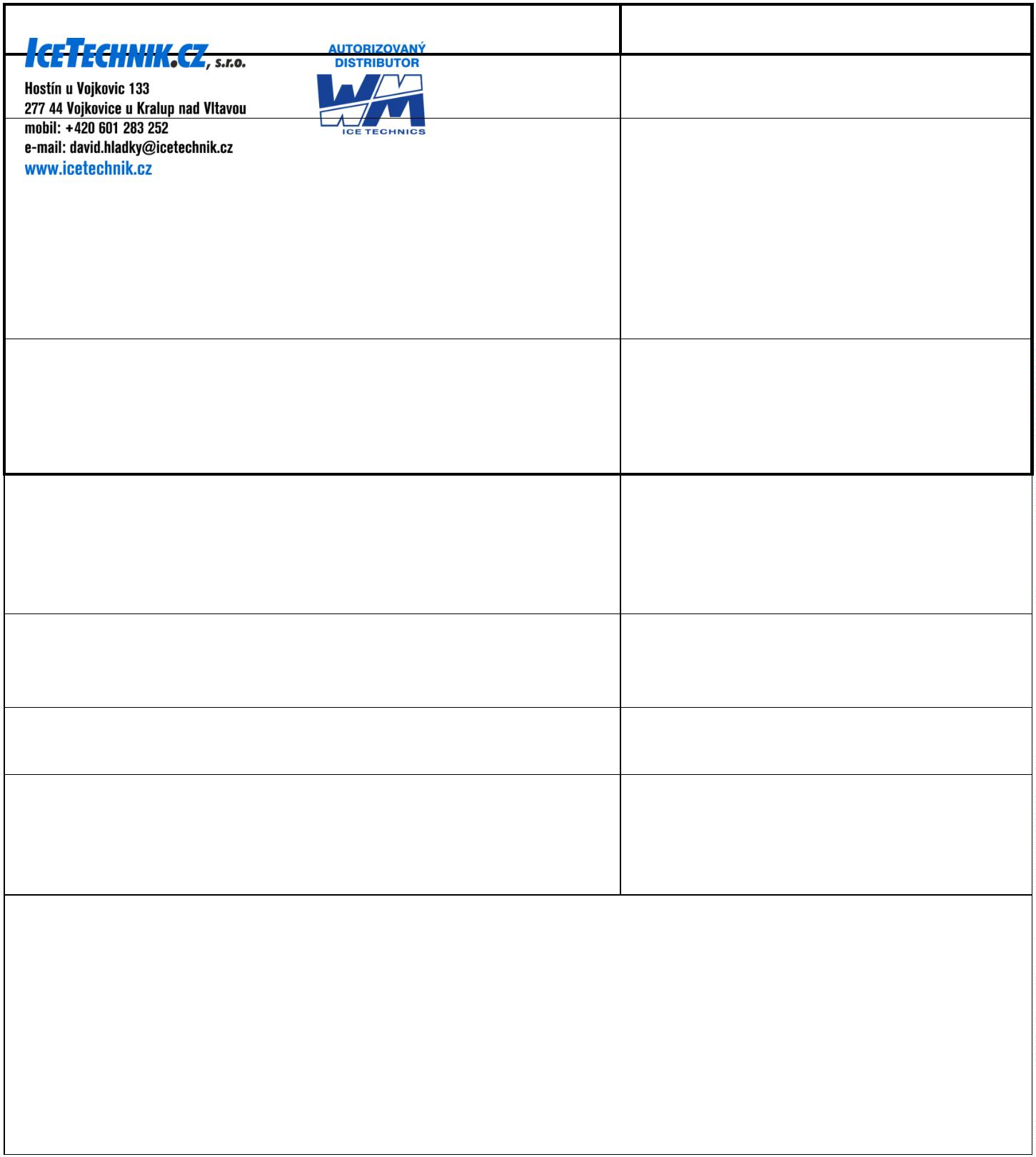 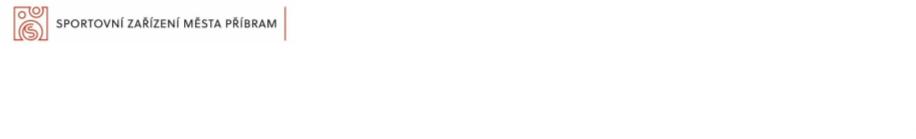 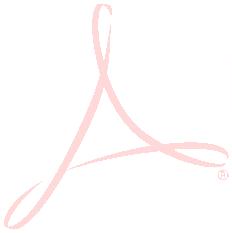 